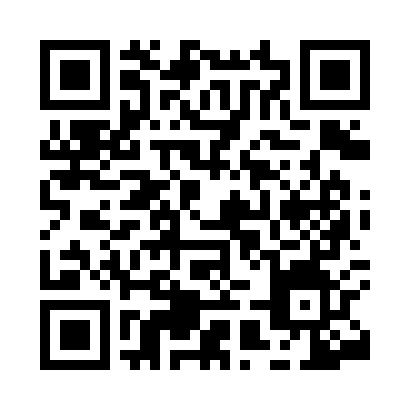 Prayer times for Ala, ItalyWed 1 May 2024 - Fri 31 May 2024High Latitude Method: Angle Based RulePrayer Calculation Method: Muslim World LeagueAsar Calculation Method: HanafiPrayer times provided by https://www.salahtimes.comDateDayFajrSunriseDhuhrAsrMaghribIsha1Wed4:036:031:136:148:2410:162Thu4:006:011:136:158:2510:183Fri3:586:001:136:168:2610:204Sat3:565:591:136:168:2810:225Sun3:545:571:136:178:2910:246Mon3:515:561:136:188:3010:267Tue3:495:541:136:198:3110:288Wed3:475:531:126:198:3310:309Thu3:455:521:126:208:3410:3210Fri3:425:501:126:218:3510:3411Sat3:405:491:126:228:3610:3612Sun3:385:481:126:228:3810:3813Mon3:365:471:126:238:3910:4014Tue3:345:451:126:248:4010:4315Wed3:315:441:126:248:4110:4516Thu3:295:431:126:258:4210:4717Fri3:275:421:126:268:4310:4918Sat3:255:411:126:268:4510:5119Sun3:235:401:136:278:4610:5320Mon3:215:391:136:288:4710:5521Tue3:195:381:136:288:4810:5622Wed3:175:371:136:298:4910:5823Thu3:155:361:136:308:5011:0024Fri3:135:351:136:308:5111:0225Sat3:115:341:136:318:5211:0426Sun3:105:341:136:328:5311:0627Mon3:085:331:136:328:5411:0828Tue3:065:321:136:338:5511:1029Wed3:045:311:136:338:5611:1130Thu3:035:311:146:348:5711:1331Fri3:015:301:146:348:5811:15